TESAURO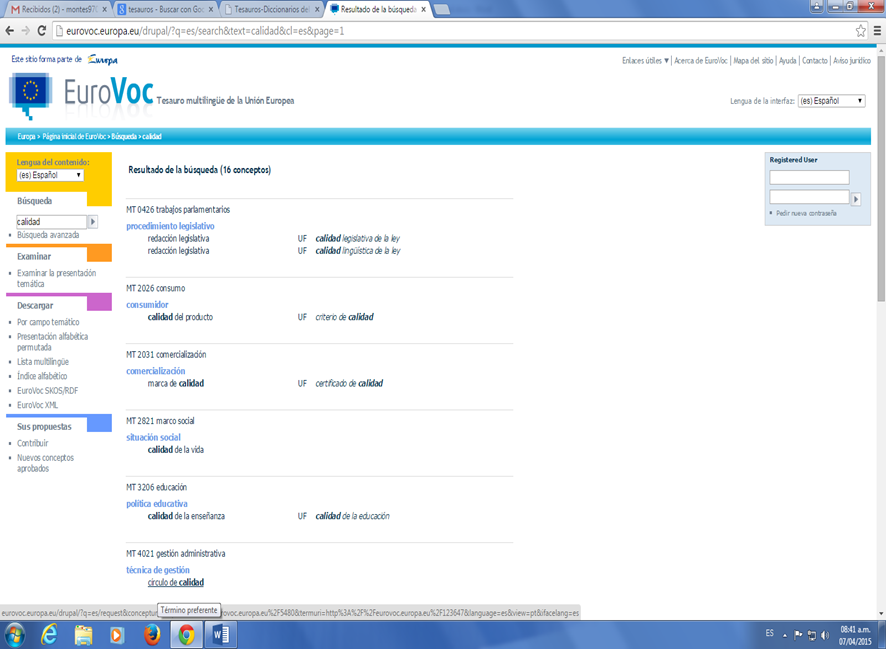 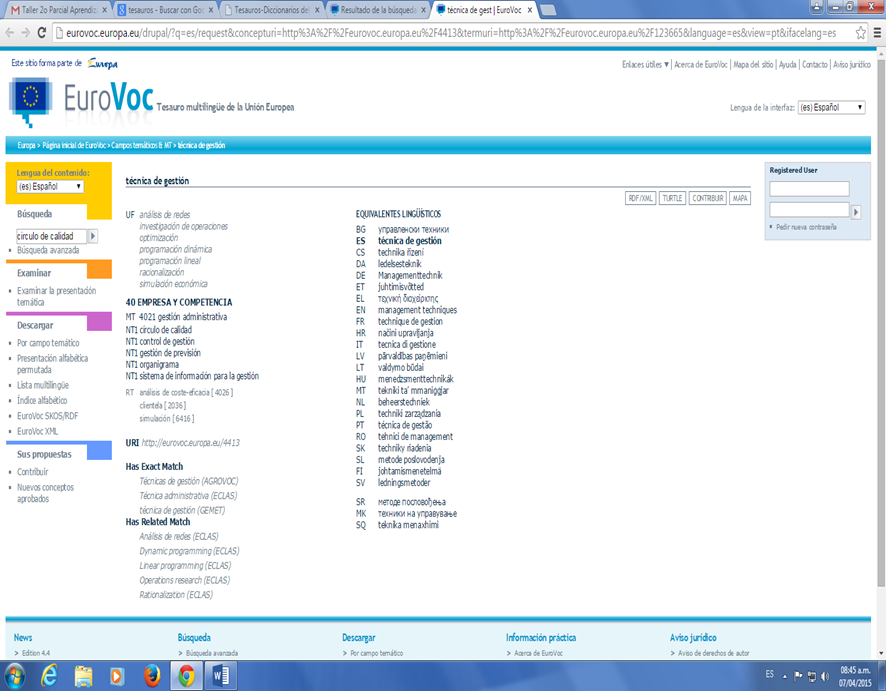 